CS Form No. 32Revised 2018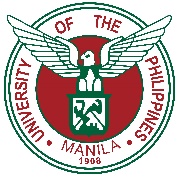 		Republic of the Philippines		   University of the Philippines ManilaThe Health Sciences CenterOATH OF OFFICEI, _________________________________________________________ of _____________________________________________ having been appointed to the position of ___________________________________________ hereby solemnly swear, that I will faithfully discharge to the best of my ability, the duties of my present position and of all others that I may hereafter hold under the Republic of the Philippines; that I will bear true faith and allegiance to the same; that I will obey the laws, legal orders, and decrees promulgated by the duly constituted authorities of the Republic of the Philippines; and that I impose this obligation upon myself voluntarily, without mental reservation or purpose of evasion.SO HELP ME GOD.____________________								  (Signature over Printed Name              of the Appointee)Government ID: ______________ID Number :       ______________Date Issued :     ______________Subscribed and sworn to before me this _______ day of ___________________, 20___ in __________________________________, Philippines.____________________(Signature over Printed Name of Person Administering the Oath)